Bilgi Güvenliği Politikası; Alanya Alaaddin Keykubat Üniversitesi Ağız ve Diş Sağlığı Merkezinin yönetim süreçleri, BYS’ye ilişkin yazılımsal süreçleri, sistem alt yapısına ilişkin süreçleri ve bağlı birimleri bilgi sistemleri unsurlarını, kuruluş, ticari ortaklar, yükleniciler, insan kaynakları, kuruluşumuzun tüm iş stratejisi ve hedeflerini, bilgi sistemleri ile ilgili mal ve hizmet alımlarındaki tüm süreçler ve güvenlik unsurlarını, tüm ilgili üçüncü tarafları, hizmet sağlayıcıları, sistem, veri ve bilgi kullanıcılarını ve kuralları kapsamında: bilginin doğal yaşam döngüsünde; oluşturma, işleme muhafazası, aktarılması, silmesi, imhası ve bilgi sistemlerinin doğal yaşam döngüsünde; Düşünme, tanımlama, tasarım, geliştirme, test, uygulama, kullanım, sürdürme, hizmetten kaldırma, imhası süreçlerinde güvenliğin sağlanmasına yönelik tedbir almak: bilginin üzerindeki gizlilik, bütünlük, erişebilirlik açılarından değerlendirilerek içerden veya dışardan kasıtlı veya kazayla oluşabilecek tüm istenmedik olaylar için tehdit, zafiyet, olasılıklardan korunmasını sağlamak ve yürütülen faaliyetlerin etkili, etkin, hakkaniyet, verimlilik, süreklilik, uygunluk, zamanlılık, doğru, hızlı ve güvenli olarak gerçekleştirilmesinde bilgi güvenliği açısından mevzuatlar çerçevesinde uyulması gereken usul ve esasları düzenlemektir.Alanya Alaaddin Keykubat Üniversitesi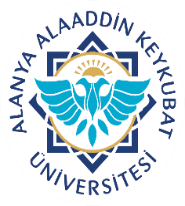 Diş Hekimliği Uygulama Ve Araştırma MerkeziBİLGİ GÜVENLİĞİ POLİTİKASIDoküman No.DBY.YD.02Alanya Alaaddin Keykubat ÜniversitesiDiş Hekimliği Uygulama Ve Araştırma MerkeziBİLGİ GÜVENLİĞİ POLİTİKASIYayın Tarihi22.05.2019Alanya Alaaddin Keykubat ÜniversitesiDiş Hekimliği Uygulama Ve Araştırma MerkeziBİLGİ GÜVENLİĞİ POLİTİKASIRevizyon Tarihi-Alanya Alaaddin Keykubat ÜniversitesiDiş Hekimliği Uygulama Ve Araştırma MerkeziBİLGİ GÜVENLİĞİ POLİTİKASIRevizyon No.-Alanya Alaaddin Keykubat ÜniversitesiDiş Hekimliği Uygulama Ve Araştırma MerkeziBİLGİ GÜVENLİĞİ POLİTİKASISayfa No.1/1